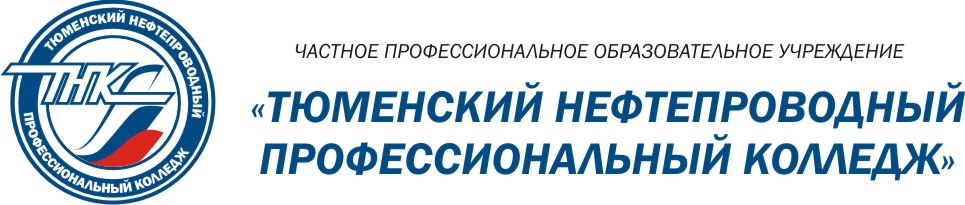 М.П. ПоповДЕЛЕНИЕ ОКРУЖНОСТИ НА РАВНЫЕ ЧАСТИМетодическое руководство Тюмень, 2015Попов М.П. Деление окружности на равные части. Методическое руководство – Тюмень: «ТНПК», 2015, 10 с.Методическое руководство по выполнению практической работы «Деление окружности на равные части на чертежах по циклу дисциплин, свзянных с «Черчением» «Техническим черчением», предназначено для обучающихся среднего профессионального образования «ТНПК» по профессиям:- Слесарь- Слесарь по контрольно-измерительным приборам и автоматике- Электромонтер по ремонту и обслуживанию электрооборудования (по отраслям)- Машинист технологических насосов и компрессоров- Мастер по обслуживанию магистральных трубопроводов.Данное методическое руководство разъясняет последовательность выполнения деления окружности на части. Рассмотрено и рекомендовано к утверждению на заседании методической группы отделения Протокол № __ от _____________Председатель методической группы отделения СПО _____________ Е.А. Парамонов (подпись)ВведениеРисунки и географические карты, схемы и чертежи – все это графические изображения.Графическими изображениями люди пользовались еще за много веков до нашего времени. Известно например, что когда еще не было буквенной письменности, люди высказывали свое мнение с помощью «картинного письма - графических изображений.Техническое черчение — это учебная дисциплина, содержащая сведения о выполнении и чтение чертежей.Данное пособие представляет собой правила выполнения и нанесения на чертежах размеров по дисциплине «Техническое черчение», для обучающихся среднего профессионального образования «ТНПК» по профессиям:- Слесарь- Слесарь по контрольно-измерительным приборам и автоматике- Электромонтер по ремонту и обслуживанию электрооборудования (по отраслям)- Машинист технологических насосов и компрессоров- Мастер по обслуживанию магистральных трубопроводовМетодическое руководство нацелено на формирование базовых знаний основ черчения. В руководстве изложена основная часть теоретического материала. При выполнении данной работы обучающимся понадобятся следующие инструменты и приспособления:- циркуль- бумага для черчения формата А4- ластик- карандаш простой (Т или 2Т)Время выполнения работы: 90 минут – 1 учебная параФормы работы при выполнении практической работ: индивидуально, в паре.Графическая работа, рекомендуемая для выполнения обучающимися, имеет целью освоение навыков вычерчивания окружности, деления ее на равные части и выполнение чертежа контура детали с помощью изученных приемов деления окружности. В процессе выполнения работы обучающийся должен выполнить рамку чертежа, построить несколько окружностей произвольного радиуса и разбить их при помощи циркуля и линейки на 3, 4, 5, 6, 7 и 8 равных частей.Общие положенияВыполнение работы следует начинать с определения масштаба изображения, разметки листа и вычерчивания осевых линий для окружностей и симметричных элементов, чтобы обеспечить гармоничность и наглядность работы. Масштаб изображения подбирается из стандартного ряда таким образом, чтобы поле чертежного листа было заполнено не менее, чем на 60%. Осевые (штрихпунктирные) линии являются базовыми - они являются исходными элементами для определения положения других линий контура на чертеже. Осевая линия должна пересекаться в центре окружности только штрихами; заканчивается она тоже не точками, а только штрихами. Осевые линии удалять во время выполнения задания, а также по окончании работы нельзя - они являются необходимым элементом любого чертежа. После выполнения построений вспомогательные линии удалять не следует!При делении окружностей на равные части вспомогательные линии и элементы необходимо выполнять тонкими линиями с помощью твердого карандаша (Т или 2Т). При выполнении первого задания - деление окружности на равные части циркулем, необходимо внимательно ознакомиться с порядком выполнения построений, который подробно представлен на образце графической работы (Приложение А).2 Практическая часть2.1 Подготовка к работеВыполнение работы следует начинать с определения масштаба изображения, разметки листа и вычерчивания осевых линий для окружностей и симметричных элементов, чтобы обеспечить гармоничность и наглядность работы. Масштаб изображения подбирается из стандартного ряда таким образом, чтобы поле чертежного листа было заполнено не менее, чем на 60%.Осевые (штрихпунктирные) линии являются базовыми - они являются исходными элементами для определения положения других линий контура на чертеже. Осевая линия должна пересекаться в центре окружности только штрихами; заканчивается она тоже не точками, а только штрихами. Осевые линии удалять во время выполнения задания, а также по окончании работы нельзя - они являются необходимым элементом любого чертежа. Прежде чем начать выполнять деление окружности по заданию преподавателя необходимо:- изучить методическое руководство- подготовить все инструменты и приспособления- внимательно изучить иллюстрации2.2 Выполнение работы2.2.1 Деление окружности на три равные части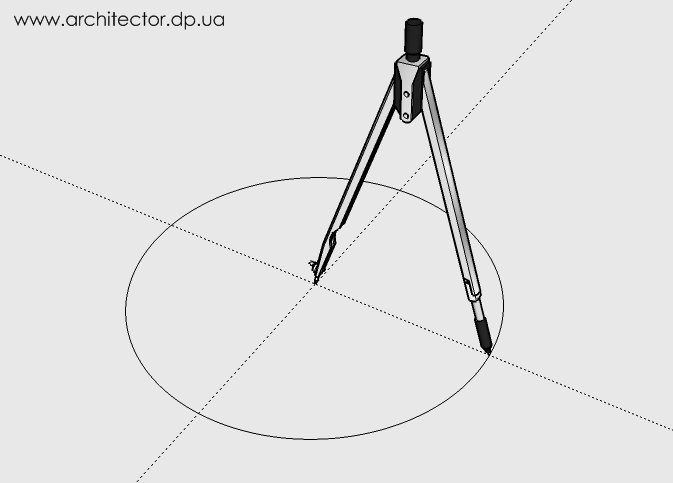 Рисунок 1 – Нахождение радиусаДля разметки на три части используем радиус окружности. (Рисунок 1).Переворачиваем циркуль наоборот концами. Иглу устанавливаем на пересечении осевой линии с окружностью, а грифель в центр, очерчиваем дугу, пересекающую окружность.Деление окружности на 4 части осуществляется по точкам пересечения с осевыми линиями. При делении на 8 частей необходимо вспомнить прием деления отрезка прямой с помощью циркуля пополам, известный из средней школы, и разделить отрезки (стороны квадрата), полученные при делении окружности на 4 части. При этом все стороны квадрата делить пополам не обязательно - достаточно разделить лишь две соседние стороны, и полученные точки соединить через центр окружности до противоположной стороны. Деление окружности на 4 части осуществляется по точкам пересечения с осевыми линиями. При делении на 8 частей необходимо вспомнить прием деления отрезка прямой с помощью циркуля пополам, известный из средней школы, и разделить отрезки (стороны квадрата), полученные при делении окружности на 4 части. При этом все стороны квадрата делить пополам не обязательно - достаточно разделить лишь две соседние стороны, и полученные точки соединить через центр окружности до противоположной стороны. Деление окружности на 6 частей осуществляется с использованием приема, основанного на том, что по длине окружности можно уложить 6 радиусов этой окружности. Т. е. тем же раствором циркуля, которым вычерчивалась окружность, следует отложить на ней 6 последовательных отрезков. Соединив полученные точки между собой, получим правильный шестиугольник, а если соединить точки через одну, получим правильный треугольник, т. е. разделим таким образом окружность на три равные дуги. Места пересечения и будут вершинами треугольника (Рисунок 2).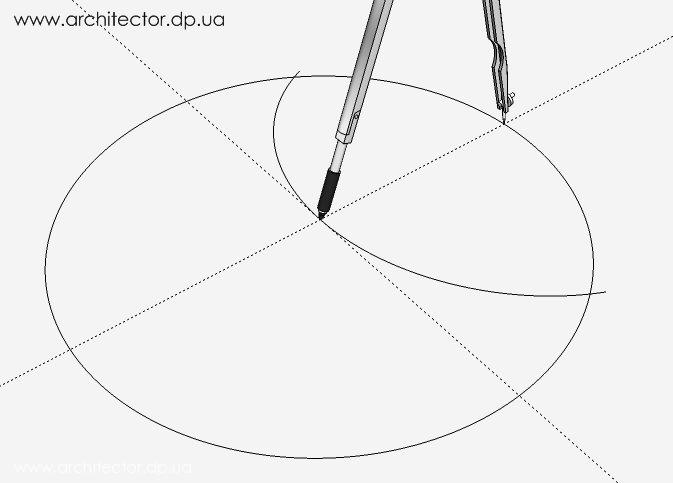 Рисунок 2 – Определение вершин треугольника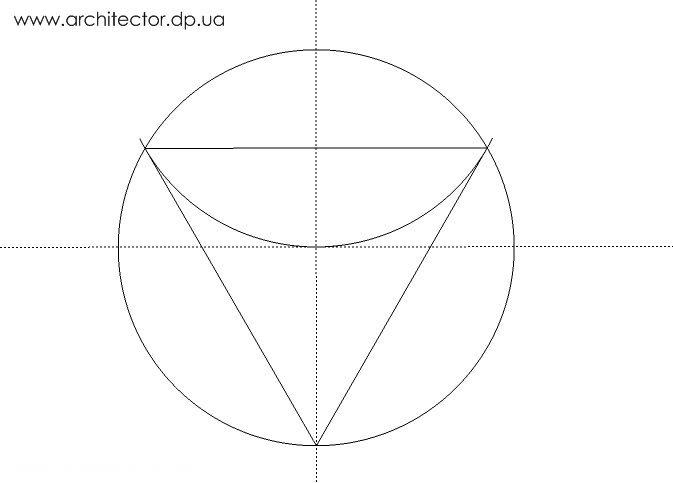 Рисунок 3 – Соединение вершин до получения треугольникаЧтобы получить разделение на 6 частей, можно проделать те же операции, начав с нижнего пересечения вертикальной оси с окружностью.2.2.2 Деление окружности на пять частейНекоторую сложность может вызвать деление окружности на 5 и 7 равных частей. Построения здесь выполняются в два этапа: сначала с помощью циркуля определяют длину отрезка, который будет делить окружность на соответствующее количество равных дуг (5 или 7). Порядок определения длины этих отрезков изображен на левой окружности (перед красной стрелкой), а на правой окружности показан результат деления с помощью полученного отрезка. При выполнении графической работы следует обратить внимание на соответствие толщины линий чертежа требованиям ГОСТ, а также на одинаковую толщину одноименных линий чертежа. 
На результаты оценивания работы влияют, также, опрятность выполнения работы и гармоничность размещения отдельных изображений и видов на поле листа - необходимо соблюдать требуемые отступы между изображениями и рамкой; поле листа чертежа должно быть использовано на 60...75%.Чтобы разделить окружность на пять частей, выполняем следующие операции. Делим радиус на горизонтальной оси пополам и из этой точки прочерчиваем линию к пересечению вертикальной оси и окружности (Рисунок 4).Установив острие циркуля в середину радиуса на горизонтальной оси, чертим дугу от пересечения вертикальной оси с окружностью к горизонтальной оси (Рисунок 5), затем из верхней точки дуги, отмерив циркулем, расстояние до её пересечения с горизонтальной осью, ведем следующую дугу, пересекая окружность. Сохраняем размер на циркуле.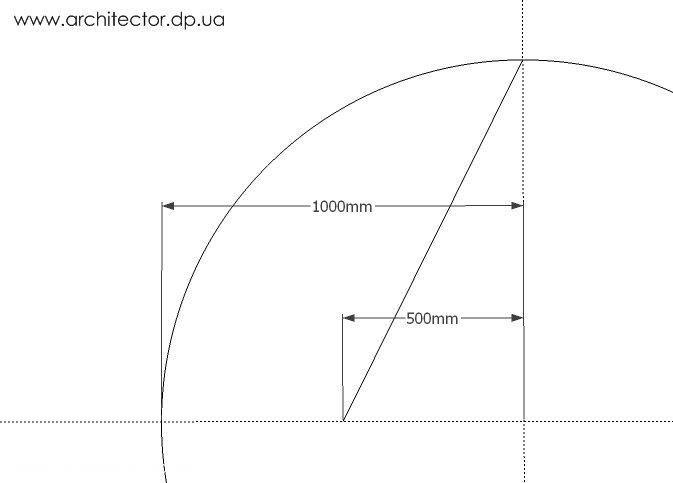 Рисунок 4 – Деление радиуса пополамИ теперь последовательно чертим дуги, (Рисунок 6) пересекающие окружность, устанавливая циркуль иглой в пересечение предыдущей дуги с окружностью.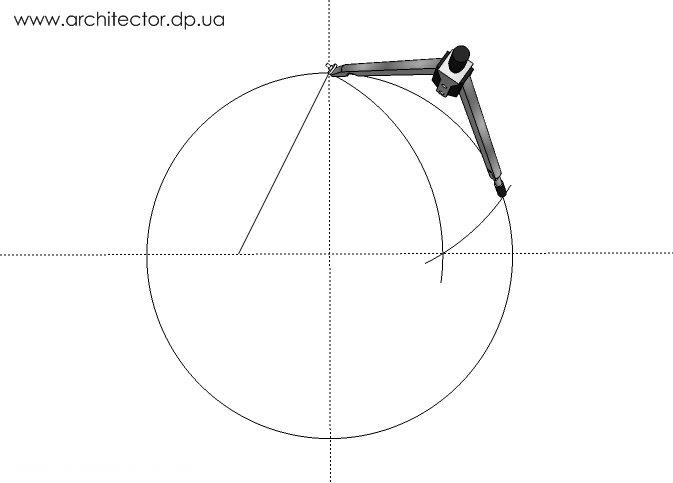 Рисунок 5 – Нахождение дуги для определения вершин пятиугольника3 Критерии оценки выполненной работыЦифровой критерийВременной критерийГрафические критерииОбщие требования:Ошибки геометрических построений:Не соответствие ГОСТ ЕСКД:Список литературыБерезина Н.А. Инженерная графика: учебное пособие / Н.А.Березина, - М.: Альфа –М: ИНФРА-М, 2010.-272с. Ил.- (Профиль).Бродский А.М. Черчение (Металлообработка). Учебник для НПО. М.: ИЦ Академия, 2012.Межгосударственный совет по стандартизации, метрологии и сертификации. Сборник стандартов ЕСКД. 2014.Чекмарев А.А., Осипов В.К. Справочник по черчению. Учебное пособие. М.: Академия, 2011.Приложение А
Образец выполнения графической работы.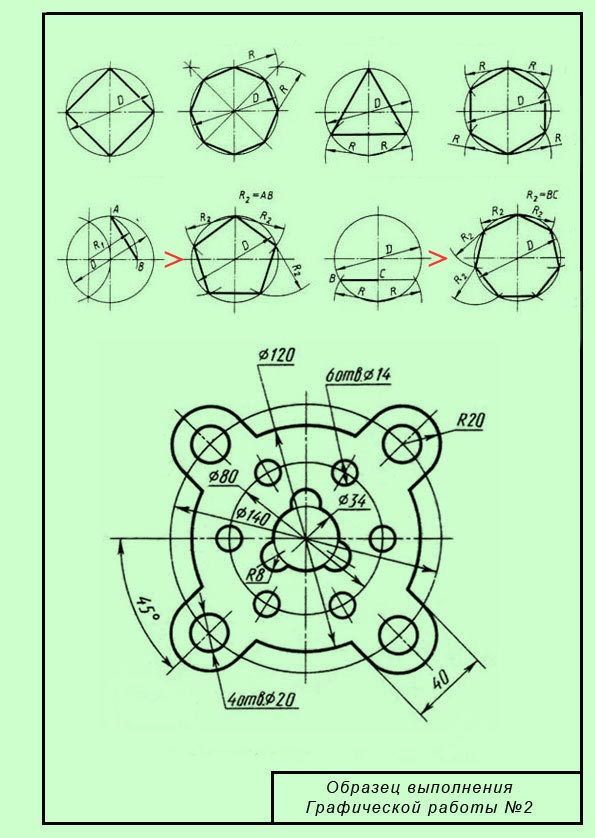 УТВЕРЖДАЮЗам. директора по УПР ________________В. В. Порошин«_______»______________2015 г.ОтметкаКоличество балловнеудовлетворительно1-15удовлетворительно15-20хорошо21-30отлично31-35Работа представлена на проверку:Работа принята с первого предъявления0Работа принята со второго предъявления-1Работа принята с третьего предъявления-21.Помарки на поле чертежа-1…-52.Неполное отражение информации-1…-51.Неверно найдена проекция точки-52.Погрешность нахождения натуральной величины  1мм-53.Не выбраны для построения характерные точки-51. ГОСТ 2.301-68* Форматы12. ГОСТ 2.104-68** Основные надписи13. ГОСТ 2.303 – 68* Линии14. ГОСТ 2.307 – 68* Нанесение размеров и предельных отклонений15. ГОСТ 2.304 –81* Шрифты чертежные16. ГОСТ 2.306 – 68* Обозначения графические материалов и правила их нанесения на чертежах17. ГОСТ 2.316 – 68* Правила нанесения на чертежах надписей, технических требований и таблиц.18. ГОСТ 2.317 – 69* Аксонометрические проекции19. ГОСТ 2.321 – 84* Обозначения буквенные 1